Химия 12 классТема: Дисперсные системы1. Алгоритм действий:Открыть  Сайт Российская электронная школа  (https://resh.edu.ru/)  - предметы – химия - 11 класс – Урок 6 2. Посмотреть разделы «Начнем урок» и «Основную часть»3.  Переписать электронный словарь (Основная часть)4. Разгадайть кроссворд, ответив на вопросы.Дисперсные системы.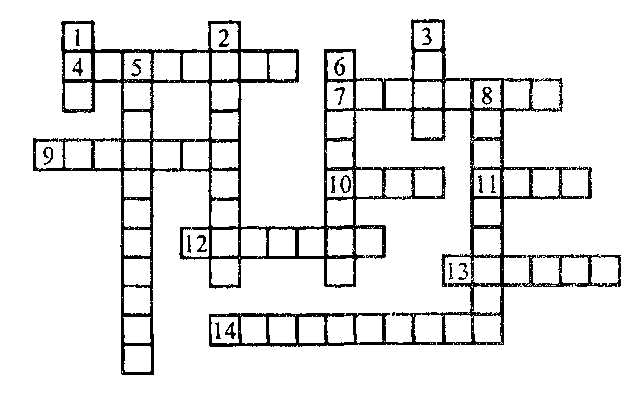 По горизонтали: 4. Создатель теории электролитической диссоциации. 7. Дисперсная система, состоящая из двух нерастворимых друг в друге жидкостей, например лимфа. 9. Гомогенная система, состоящая из двух или нескольких веществ (размер частиц менее 1 нм). 10. Дисперсная система с размером частиц от 100 до 1 нм, например цитоплазма. 11. Дисперсная система, в которой дисперсионной средой является жидкость, дисперсной фазой - газ. 12. Ученый, впервые описавший оптические свойства коллоидных растворов. 13. Непрозрачные системы, в которых отдельные частицы можно обнаружить невооруженным глазом. 14. Процесс слипания коллоидных частиц.По вертикали: 1. Дисперсионная среда аэрозолей. 2. Процесс самопроизвольного выделения воды из гелей. 3. Коллоидная система в виде студенистого осадка. 5. Процесс перехода частиц вещества в раствор. 6. Взвесь жидкости в газе (например, туман). 8. Дисперсионная система, состоящая из жидкости и нерастворимого в ней твердого вещества.Ответы отправлять на электронную почту Shmvel@yandex.ru